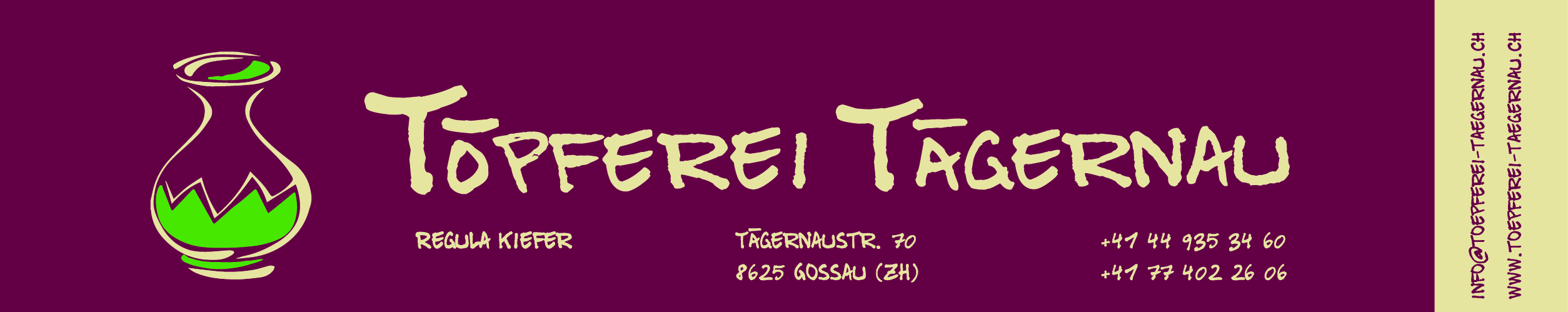 Kurs: Raku-Brand Dauer:		1 ½ TageKosten:		Fr. 300.- inkl. Glasuren, Material und VerpflegungWir brennen in umgebauten Ochsnerkübeln, jede Person in ihrem eigenen.Gebrannt werden max. 10 rohgebrannte (960 - 980°) Gegenstände aus Steinzeug Ton, der für den Raku-Brand geeignet ist. Am besten eignen sich einfache Formen ohne zu feine Verzierungen.Die Gegenstände dürfen 28 cm hoch sein und einen Durchmesser von 20 cm haben.Einer der Gegenstände darf in einen größeren Ofen getan werden(Höhe 50 cm, Durchmesser 35 cm) Durchführung:	ab 3 Teilnehmer/innen, max. 4 Personen			Datum nach VereinbarungAblauf:		Am halben Tag vor dem Brennen: Gegenstände abschleifen und 			glasieren (Dauer ca. 3 Stunden)Am Brenn Tag: Holz spalten, in den eigenen Ofen die Gegenstände einfüllen und diesen dann einheizen, Gegenstände herausnehmen, ins Sägemehl legen,nach dem Abkühlen diese gut waschen.Am Abend alles wegräumen. (Dauer ca. 9 Stunden)Versicherung:	ist Sache der Teilnehmer/innenDas Formular "Sicherheitshinweise zum Raku-Brand" muss vor dem Brennen unterschrieben werden.